상해외국어대학교 유학생 대학등록 안내（2019년-2020년 가을학기）등록기간：8월26일~30일등록장소：8월26일~30일 홍구캠퍼스 6호동 1층.만약 도착이 연기되시면 유학생 사무실에 미리 알려주시고, 도착 시 홍커우 캠퍼스의 2번 건물 202호실로 가셔서 도착을 통지해 주세요.필요자료：여권원본주속등기표입학통지서학비（현금 혹은 중국내 은행에서 발급받은 체크카드）건강검진기록（1학년이상）학생보험a． 교육부의 요청에 따라 1년 이상 중국 내에서 유학생 보험을 들어야 하며 자세한 정보는 http://www.lxbx.net/article/baoxian-61.html을 참조해주세요. 학생들은 학교등록 일주일전에 미리 인터넷에서 직접 구매해주시고, 등록 당일 휴대폰이나 컴퓨터로 캡처 사진을 제출해주세요. b．한 학기 및 그 이하로 공부할 계획인 경우 본국에서 보험을 구입할 수 있지만, 보험 내용과 금액은 위의 유학생 보험과 일치해야 하며 보험 증빙 서류를 등록당일에 제시하셔야 합니다.교통 및 픽업 배치8월26일~30일에 학교측에서 공항버스 4호선 홍커우축구장(虹口足球场) 종점에서 픽업을 도와드립니다. 그 종점에서 학교로 가는 셔틀 버스 있습니다. 셔틀버스 운영 시간: 10:30-16:00.*공항버스：공항버스4호선（푸동공항-홍커우축구장虹口足球场），표값24위안.b：  지하철：지하철 2호선 탑승（푸동공항역 출발，广兰路역에서 환승），인민광장역 방향 8호선으로 환승, 홍커우축구장역에서 하차, 학교까지 걸어서 10분거리.전화카드 및 인터넷a. 새 학기 대학등록기간에는 교내 등록장소에서 中国联通SIM카드를 발급받을 수 있습니다. 공항이나 다른 장소에서 판매되는 전화카드를 구매하는 것을 권장하지 않는 이유는 패키지나 다른 이유로 인해 구매한 지 얼마 안 되어 사용할 수 없게 될 수 있기 때문입니다.b. 대학등록수속을 마치는 학생분들은 교내 와이파이를 무료로 이용 가능합니다.은행카드（자료）대학등록절차가 완료되면 여권, 학생증, 주속등기 등을 이용하여 학교 정문 우측 중국공상은행의 상외지점에서 은행 계좌 개설 수속을 무료로 할 수 있으며, 사전에 휴대전화번호를 발급받아 인증정보를 받으실 수 있습니다.주속등기중국법에 따르면 외국인은 입국 후 24시간 이내에 '외국인 임시 주속등기표'를 발급받아야 합니다. 홍커우 캠퍼스에서 교내에 머무는 학생은 기숙사 프런트에서 받을 수 있으며, 송장 캠퍼스 및 외부 거주자분들은 주소지 인근 파출소에서 등록하셔야 합니다.교내 및 학교부근 편의시설수속절차 이후, 교내 식당, 편의점 및 카페에서 사용하실 수 있는 캠퍼스카드를 발급받으실 수 있습니다.학교 서문 좌측에서도 커피점에 음식을 제공합니다.c. 홍커우 축구장 근처, 특히 롱즈멍 쇼핑센터에는 식사를 할 수 있는 곳이 많고, 대형마트, 영화관 및 수많은 상점이 있어 기본적인 생활 수요를 충족시키실 수 있습니다.그 외 참고사항.중국은 현재 스마트폰이 일반화되어 있고, 각종 디지털 애플리케이션도 학습과 생활에 많은 편의를 제공하므로 미리 위챗을 등록해서 은행 계좌를 개설한 뒤 먼저 알리페이를 개통할 것을 권장해드립니다. 감사합니다.2019년3월경 알림.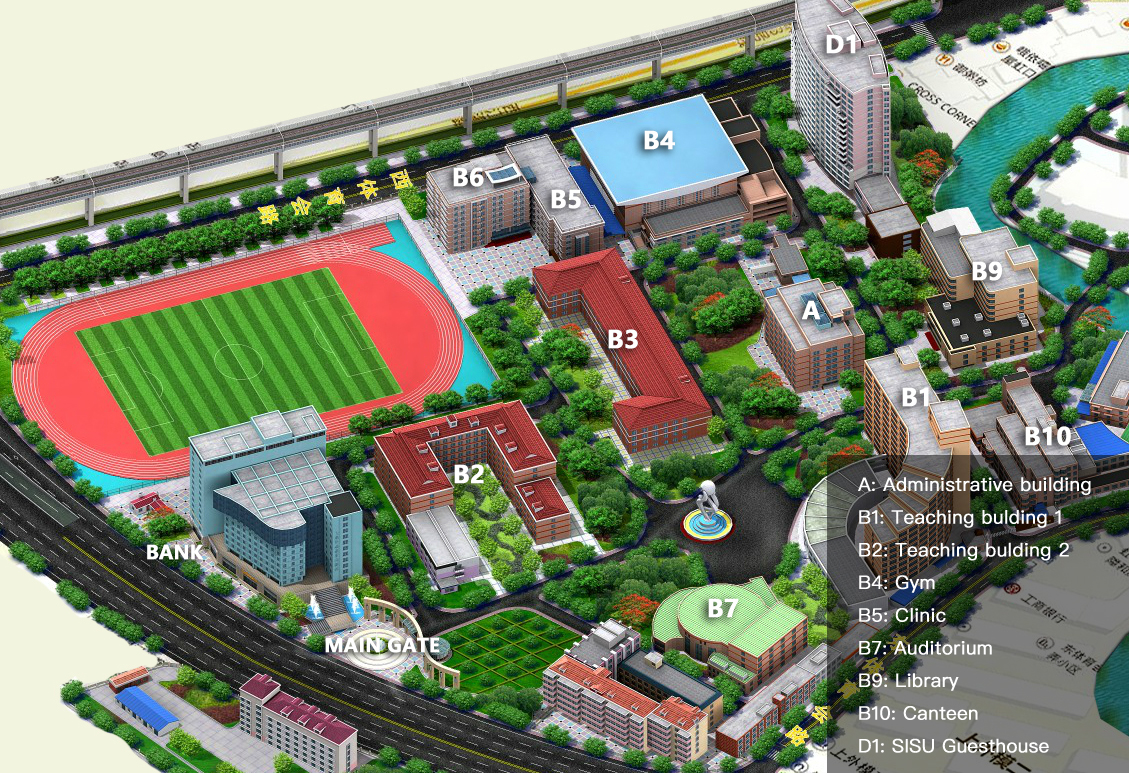 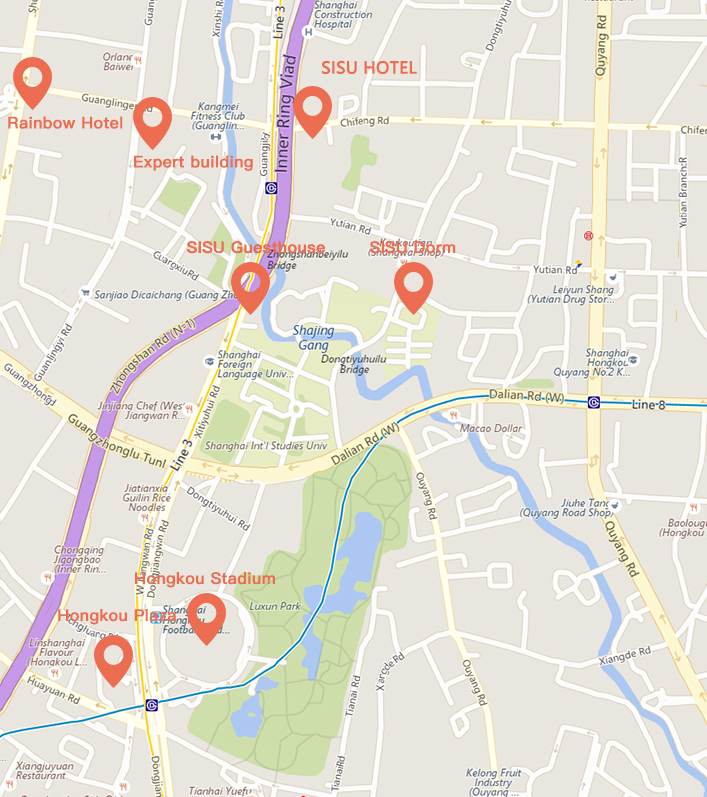 